LIIKUMA KUTSUV KOOL:20__/__ kuni 20__/__ õppeaastate tegevuskava 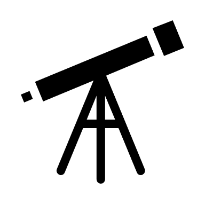 Visioon: Millised oleme me Liikuma Kutsuva Koolina kolme aasta pärast?Kõige olulisemad tegevused igal õppeaastal:20___/____ õppeaastal:20___/____ õppeaastal:20___/____ õppeaastal:Mida teeme?Mida teeme?Kellele see tegevus suunatud on?Kuidas saame aru, et see tegevus toimib?Eestvedaja ja tiimAeg/ KestusMeeskonna ja koolipere kaasamineMeeskonna ja koolipere kaasamineMeeskonna ja koolipere kaasamineMeeskonna ja koolipere kaasamineMeeskonna ja koolipere kaasamineMeeskonna ja koolipere kaasaminePTK meeskonna moodustamine.   PTK meeskonna moodustamine.   Õpetajad, õpilased, vanemad, kooli töötajad (edaspidi koolipere)Meeskond kohtub regulaarselt, kavandab, korraldab ja koordineerib liikumistegevusi. Liikuma Kutsuva Kooli võrgustiku kontaktisik (huvijuht) Üks kord kuusPTK laste ja noorte liikumisaktiivsuse mõõtmine.PTK laste ja noorte liikumisaktiivsuse mõõtmine.ÕpilasteleLiikumisuuring on läbi viidud, analüüsitud, tulemused formuleeritud. Kokkuvõte on kooliperele tutvustatud.Meeskond (esindajad ainesekstsioonidest, hoolekogust, õpilasesindusest)August - september 2021PTK iga-aastase liikumiskava  koostamine   PTK iga-aastase liikumiskava  koostamine   KoolipereleLiikumiskava on koostatud ja kooliperele kättesaadav.Meeskond August 2021 Ideede kaardistamine ja kataloogi loomine, parimate praktikate jagamine vahetundide ja ainetunde läbiviimiseks.   Ideede kaardistamine ja kataloogi loomine, parimate praktikate jagamine vahetundide ja ainetunde läbiviimiseks.   ÕpetajateleKataloogi lisandub pidevalt uusi läbiproovitud tegevusi.Meeskond, õpetajad Pidev Iga klassi liikumistahvli “Minu klassi aktiivsed tegevused” koostamine ja uuendamine.  Iga klassi liikumistahvli “Minu klassi aktiivsed tegevused” koostamine ja uuendamine.  ÕpilasteleÕpilased on koostanud liikumistahvlid, tegevused on kavandatud ja toimuvad.Klassijuhatajad, õpilasesinduse esindajad Mai-juuni 20216. PTK meeskonna koolitamine LKK projekti raames.6. PTK meeskonna koolitamine LKK projekti raames.KoolipereleKoolipere osaleb koolitustel, mis toetavad liikumise lisamist ainetundidesse ja koolipäeva tegevustesse. Meeskond Vastavalt koolituskalendrilehttps://www.liikumakutsuvkool.ee/koolitused/ 7. Kooli liikumistegevuste kajastamine kooli koduleheküljel ja FB.7. Kooli liikumistegevuste kajastamine kooli koduleheküljel ja FB.Kooliperele, võrgustikus osalejateleKogemused on jagatud teistele koolidele võrgustiku Facebooki grupis „Liikuma Kutsuv Kool“ ja kooli koduleheküljelHuvijuht, infotehnoloog Vähemalt 1 kord kuusAktiivne vahetundAktiivne vahetundAktiivne vahetundAktiivne vahetundAktiivne vahetundAktiivne vahetund1. Aktiivse vahetunni tegevuskava koostamine (tegevuse nimetus, kellele suunatud, aeg, koht, vahendid, vastutaja)1. Aktiivse vahetunni tegevuskava koostamine (tegevuse nimetus, kellele suunatud, aeg, koht, vahendid, vastutaja)Õpilastele Tegevuskava on koostatud ja pandud välja kooli infokandjatele.  Õpilastest mängujuhid, mängujuhtide mentorKord trimestris2. Aktiivse vahetunni korraldamine kooli sisseruumides ja kooliõues.2. Aktiivse vahetunni korraldamine kooli sisseruumides ja kooliõues.Õpilastele Tantsu-, spordi- ja mänguvahetundide läbiviimine toimub kooli siseruumides ja kooliõues vastavalt tegevuskavale. Liikumisvahendite asukoht on kõigile teada ja vahendid on kättesaadavad.MängujuhidVastavalt vahetunni tegevuskavaleAktiivne ainetundAktiivne ainetundAktiivne ainetundAktiivne ainetundAktiivne ainetundAktiivne ainetund1. Ainetundide mitmekesistamine aktiivsete õppemeetoditega1. Ainetundide mitmekesistamine aktiivsete õppemeetoditegaÕpilasteleLiikumised on lisatud ainetundidesse. Kasutatakse erinevaid võimalusi kooliruumides ja kooliümbruses tundide läbiviimiseks.Õpetajad, abiõpetajad2.  Kogemuste jagamise hommiku korraldamine2.  Kogemuste jagamise hommiku korraldamineÕpetajatele Õpetajate poolt on jagatud oma kogemuste teistele õpetajatele. On külastatud teisi koole.Meeskond, õpetajad 1 kord trimestris3. Liikumistegevuste toetamine kooliruumide ja kooli õueala ümberkujundamise kaudu 3. Liikumistegevuste toetamine kooliruumide ja kooli õueala ümberkujundamise kaudu ÕpilasteleAktiivse ainetunni läbiviimise vahendite asukoht on kõigile teada ja vahendid on kättesaadavad.Õpetajad August-september 2020……Aktiivne kooliteeAktiivne kooliteeAktiivne kooliteeAktiivne kooliteeAktiivne kooliteeAktiivne koolitee1. Liikuvuskava (turvalise koolitee kaardistamine) koostamine. 1. Liikuvuskava (turvalise koolitee kaardistamine) koostamine. Kooliperele  Turvalise koolitee liikuvuskava on koostatud ja kasutusele võetud.Meeskond, klassijuhatajad2. Kampaaniate planeerimine lastele jalgsi kooli meelitamiseks.2. Kampaaniate planeerimine lastele jalgsi kooli meelitamiseks.Kooliperele Õpilased läbivad vähemalt osa kooliteest jalgsi, tõuke- või jalgrattaga või muul füüsiliselt aktiivsel viisil. Turvalised ja mugavad liiklusvahendite hoiustamise kohad on märgistatud, kõigile teada ja liiklusvahenditega täitunud.  Meeskond, klassijuhatajadSeptember-oktoober 2021, aprill-mai 20223. Aktiivse ja turvalise koolitee kasutajate tunnustamine3. Aktiivse ja turvalise koolitee kasutajate tunnustamineKooliperele Aktiivsemad turvalise koolitee kasutajad on märgatud ja pandud välja kooli infokandjatele.  MeeskondKampaaniate lõpus……Liikuma Kutsuva koolipäeva korraldusLiikuma Kutsuva koolipäeva korraldusLiikuma Kutsuva koolipäeva korraldusLiikuma Kutsuva koolipäeva korraldusLiikuma Kutsuva koolipäeva korraldusLiikuma Kutsuva koolipäeva korraldus1. Tervisepäeva planeerimine 1. Tervisepäeva planeerimine HEV õpilasteleÕpilased osalevad matkapäeval, mille eesmärgiks on aktiivne liikumine ja tervislik toitumine. Klassijuhatjad, tugispetsialistid, lapsevanemad7.aprill2. Osalemine Liikuma Kutsuva Kooli õuesõppepäeval „Õue õppima!“ 2. Osalemine Liikuma Kutsuva Kooli õuesõppepäeval „Õue õppima!“ Õpilastele Klassid on registreeritud osalema õuesõppepäeval. Lapsed on suunatud sellel päeval õue tegutsema, kas mõneks üksikuks ainetunniks või hoopis terveks koolipäevaks.Klassijuhatajad, aineõpetajad20.mai3. Sportliku perepäeva planeerimine3. Sportliku perepäeva planeerimineKoolipereleKoolipere osaleb aktiivselt hoolekogu poolt korraldatud perepäeval.HoolekoguSeptember / mai-juuni4. Liikumiskampaaniade kavandamine 4. Liikumiskampaaniade kavandamine Kooliperele Liikumiskampaaniad  on välja kuulutatud ja toimuvad vastavalt tegevuskavale.Meeskond, õpetajad, õpilasesindusAasta jooksul5.Kooli traditsiooniliste ürituste ümberkujundamine 5.Kooli traditsiooniliste ürituste ümberkujundamine KoolipereleOsa kooli traditsioonilistest üritustest on kohandatud Liikuma Kutsuva Kooli põhimõtete järgi. Ainesekstsioonide juhid, huvijuht, õpilasesindusKooli aasta jooksulLiikuma Kutsuva Kooli hoov, ruumid ja vahendidLiikuma Kutsuva Kooli hoov, ruumid ja vahendidLiikuma Kutsuva Kooli hoov, ruumid ja vahendidLiikuma Kutsuva Kooli hoov, ruumid ja vahendidLiikuma Kutsuva Kooli hoov, ruumid ja vahendidLiikuma Kutsuva Kooli hoov, ruumid ja vahendid1.Kooli siseruumide kujundamine aktiivseteks tegevusteks1.Kooli siseruumide kujundamine aktiivseteks tegevusteksÕpilastele Klassiruumide sisustus toetab liikumistegevusi tundides. Võimla ja aula kasutamine vahetundides on tagatud kõikidele õpilastele vastavalt tegevuskavale ja kokkuleppele. Koridore kasutatakse, et tundides ja vahetundides aktiivsemalt liikuda ja mängida.Meeskond, õpetajad, õpilasesindusPidev 2.Kooliümbruses liikumiseks lisavõimaluste loomine2.Kooliümbruses liikumiseks lisavõimaluste loomineKoolipereleKooliümbruse kujundamine on ellu viidud, toetavad nii liikumist, õppetööd, kui ka puhkamist ning on aktiivses kasutuses. Juhtkond, meeskond, ainesekstsioonide juhid, õpilasesindusPidev 3. Mitmekesiste liikumisvahendite soetus ja paigaldus3. Mitmekesiste liikumisvahendite soetus ja paigaldusKooliperele Koolipere teeb ettepanekud liikumisvahendite soetuseks. Parimad ideed on teostatud ja nende soetamist toetab Pärnu linnavalitsus ja kooli hoolekogu. Osa vahenditest on valmistatud 7.kl.õpilaste loovtöö tulemusena. Juhtkond, meeskond, klassijuhatajad,  õpilasesindusPidev Võrgustik ja koostööVõrgustik ja koostööVõrgustik ja koostööVõrgustik ja koostööVõrgustik ja koostööVõrgustik ja koostöö1. Koostöö kohaliku omavalitsusega 1. Koostöö kohaliku omavalitsusega Kooliperele  Vajalike liikumisvahendite soetamine ja korrashoid. Juhtkond, meeskondPidev 2. Koostöö õpilastega2. Koostöö õpilastegaÕpilastele Õpilased on aktiivselt kaasatud liikumistegevuse planeerimisse ja korraldamisse. Osa 7.klasside õpilastest on valinud loovtöö teemaks vahendite valmistamise ja liikumistegevuste korraldamise. Vabatahtlikud õpilased täidavad mängujuhtide rolle ja korraldavad aktiivseid mänguvahetunde.  Õpilasesindus, mängujuhid, 7.kl.õpilasedPidev 3. Koostöö õpetajate ja kooli personaliga 3. Koostöö õpetajate ja kooli personaliga Kooliperele Õpetajad ja kooli personal on motiveeritud ja toetavad Liikuma Kutsuva Kooli põhimõtteid ja eesmärke. Nad on õpilastele eeskujuks ja muudavad õpilaste koolipäeva aktiivsemaks.  Õpetajad, abiõpetajad, tugispetsialistid, kooli personalPidev 4. Kooli hoolekogu ja lapsevanemate kaasamine4. Kooli hoolekogu ja lapsevanemate kaasamineKooliperele Lapsevanemad ja hoolekogu on kaasatud protsessi, akiivselt osalevad liikumistegevuste kavandamisel ja planeerimisel. Nad on eeskujuks ja võtavad osa Liikuma Kutsuva koolipäeva korraldamisest. Toetavad ja aitavad viia ellu koolihoovi ja siseruumide kujundamist aktiivseteks tegevusteks.  Hoolekogu, lapsevanemadPidev 5. Koostöö Liikuma Kutsuva Kooli koordinaatoritega5. Koostöö Liikuma Kutsuva Kooli koordinaatoritegaKoolipereleKoolipere osaleb koolitustel ja väljakuulutatud liikumistegevustes.MeeskondPidev 6. Koostöö sõpruskoolidega 6. Koostöö sõpruskoolidega KoolipereleKool on liitunud Liikuma Kutsuva Kooli võrgustikuga, loob sõprussidemeid, jagab ja saab kogemusi, toetab teisi ja saab innustusi sõpruskoolidelt. Võimaluse korral külastab Liikuma Kutsuva Kooli võrgustiku koole. Meeskond, õpetajadPidev 